Health and Safety Checklist for Teaching Staff Temporary Home WorkingIncorrect use of Display Screen Equipment (DSE) or poorly designed workstations or environments can lead to:Musculo Skeletal Problems, e.g. Repetitive Strain Injury (RSI) which can affect any of your limbs. Slight pains ignored will develop and can lead to disability.  Eye problems: blurred vision, caused by excessive use of screens, dry eyes (you may be entitled to free eye tests).     Stress; headaches, tension, anxiety, lack of support etc.Therefore, we suggest you consider the following points to minimise your risks whilst working from home. The Chartered Institute of Ergonomics and Human Factors has published infographics(PDF) to help people working at home.The HSE have published some guidance  taking account of working arrangements during the Coronavirus (COVID-19) HSE Guidance for home workersWorking on a laptopTake regular postural breaks every 30 minutes or so, get up and stretch and walk around Exercise you wrists arms and shoulders Get up and walk around at least once an hourRest your eyes frequently – refocus/look into the distance and remember to blinkKeep hydrated – try to have a glass or bottle of water with you.Remember to take proper breaks away from your workstation – such as lunchtimes etc.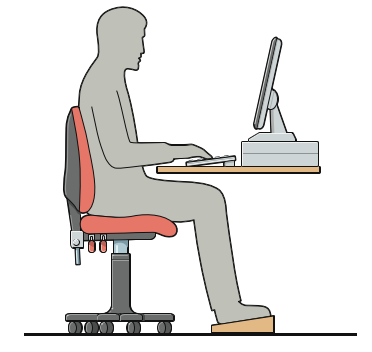 ItemChairYesNoPoss. ActionsCompleted1Can the height; seat and back of chair be adjusted to achieve the posture outlined in the diagram above?2Are your feet supported fully when you are seated?3Is your lower back supported?4If you have armrests, can you still get close to your workstationKeyboard and MouseKeyboard and Mouse1Are your elbows and forearms level with the work surface as outlined in diagram above?2Is the keyboard close to the front edge of the desk allowing space for the wrist to rest on the desk surface?3When using keyboard are wrists straight and upper arms relaxed?4Do you need an external keyboard or monitor?This would only be required if you are working for long periods of timeLaptops and other electrical equipmentLaptops and other electrical equipment1Has any School provided electrical equipment been inspected by a competent person? e.g. PAT Testing2Are your fixed electrical sockets in good repair?3Are laptop screens and keyboards suitable for prolonged use?4Is there enough space to enable you to carry out your work safely?5Is there adequate space for storage and use of work materials and equipment?6Are you able to adjust your monitor/laptop height at just below eye level as outlined in the diagram above?7Is the laptop screen/monitor and work surface free from glare?Work EnvironmentWork Environment1Are there any trailing wires around the work area?2Is there enough natural light and ventilation to make your work area and activities safe and comfortable?3Are floor coverings in good condition?4Are levels of noise comfortable?Other issuesOther issues1Have you notified your home insurance provider that you will be undertaking work from home?2Have you got regular contact with your Headteacher/Line manager?3Are you aware of how to report any work-related health issues, accidents or incidents whilst working from home?4Have you got a buddy system established?5Are you aware of the Employer Assistance programme for mental health and emotional wellbeing support?6Eye tests Under the DSE regulations, users have a right to eye tests upon starting computer work and at regular intervals after, at the employer’s expenses. Where tests show that the user requires special glasses or lenses for computer work, the employer must pay for the cost of a basic pair. Pregnant womenPregnant women1Are you aware of the need to adapt your workstation as your needs change?2Working safely with DSE - Pregnancy or EpilepsyDo you have any other comments about your working conditions or any other health and safety concerns? (Please specify)Do you have any other comments about your working conditions or any other health and safety concerns? (Please specify)Do you have any other comments about your working conditions or any other health and safety concerns? (Please specify)Employee NameDateSignatureLine Manager NameDateSignature